                   VILNIAUS LOPŠELIS –DARŽELIS                                                               „DREVINUKAS“                             VEIKLOS PRIEMONIŲ PLANAS                                2019 m. Lapkričio  mėn.                    Parengė                                                                         Direk. pav. ugd. A.LazauskienėEil. Nr.DataVeiklos priemonėsVykdytojai 1. 2019-11-04-29Projektas Interaktyvus lėlių teatras „Seku seku pasaką“Šešėlių teatrai grupėse (šviesos stalai)Meninio ugdymo pedagogė Visų grupių pedagogai, vaikai, tėvai2.2019-11-05Dalyvavimas įgyvendinant LR sveikatos apsaugos ministerijos  vaikų burnos higienos įgūdžių stiprinantį projektą „Graži šypsena““Bitučių“ gr. vaikai ir priešmokyklinio ugdymo pedagogė J. Žukauskienė„Pelėdžiukų“ gr. vaikai ir priešmokyklinio ugdymo pedagogė G .Miškinienė2.2019-11 – 07Ugdomoji Programa vaikams „Robotukas“Dir. pav. ugdymuiMeninio ugdymo pedagogė 3.2019-11-12Organizuojamas seminaras pedagogams „Konfliktų valdymas“.DirektorėDir. pav. ugdymui  4.2019-11-15Edukacinė-pažintinė išvyka į LRTDir. pav. ugdymui  “Bitučių“ gr. vaikai ir priešmokyklinio ugdymo pedagogė J. Žukauskienė5.2019-11-12Dalyvavimas ,„Spindulio“ metodinio būrelio veiklose, l/d „Vilkpėdės projekte „Kelionė į muzikos šalį“.Meninio ugdymo pedagogė 6. 2019-11-19Organizuojamas seminaras pedagogams „Bendravimas ir bendradarbiavimas su tėvais“.DirektorėDir. pav. ugdymui  7. 2019-11-19Dalyvavimas įgyvendinant LR sveikatos apsaugos ministerijos  vaikų burnos higienos įgūdžių stiprinantį projektą „Graži šypsena““Bitučių“ gr. vaikai ir priešmokyklinio ugdymo pedagogė J. Žukauskienė„Pelėdžiukų“ gr. vaikai ir priešmokyklinio ugdymo pedagogė G.Miškinienė8.2019-11-22Edukacinė-pažintinė išvyka į muziejų „Mo“ .Edukacinė veikla apie jausmus.Bitučių“ gr. vaikai, tėvai ir priešmokyklinio ugdymo pedagogė J. Žukauskienė9. 2019-11-25Edukacinė-pažintinė išvyka į geležinkelio muziejų„Pelėdžiukų“ ir „Ąžuoliukų“ gr. vaikai, pedagogės G .Miškinienė, M. Jasaitienė10. 2019-11-26Dalyvavimas įgyvendinant LR sveikatos apsaugos ministerijos  vaikų burnos higienos įgūdžių stiprinantį projektą „Graži šypsena““Bitučių“ gr. vaikai ir priešmokyklinio ugdymo pedagogė J. Žukauskienė„Pelėdžiukų“ gr. vaikai ir priešmokyklinio ugdymo pedagogė G.Miškinienė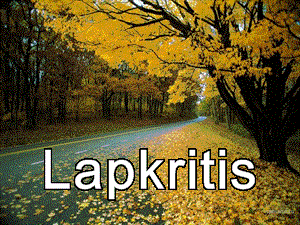 